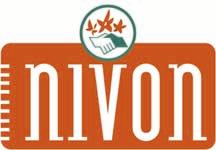 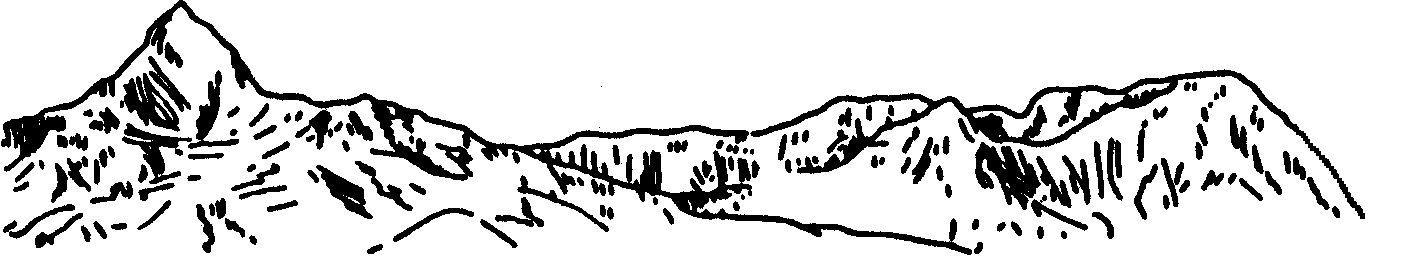 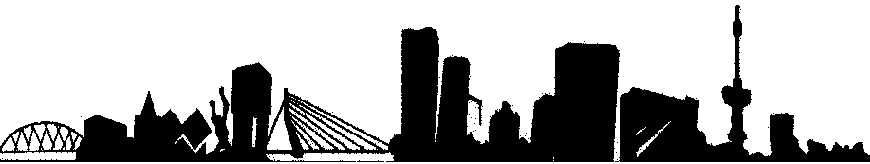                         BERGSPORTGROEP     -        ROTTERDAMNotulen Algemene Ledenvergadering 4 april 2017Aanwezige bestuursleden	Albert van der Niet, voorzitter 
René Tol, secretaris/penningmeester, Piet de Greef, algemeen bestuurslid
Aanwezige BSG leden		Niek, Marjan, Bert, TonAfwezige BSG leden m.k.	Ton , Jolijn, Henk R, Arianne, Marianne, Yvette, Marjan S, Erik, Carla, Frits, Dorette, Marion, Geert.Opening Albert opent de Algemene Ledenvergadering en heet iedereen van harte welkom. Ingekomen stukken Enkele adreswijzigingen. Belgische Natuurvrienden groep zoekt contact voor cursus. Vervolg is mogelijk; we inventariseren wie wil.Notulen ALV 14-4-2016 Correcties / aanvulling op het jaarverslag: geen.  Opm. Piet over vraag Ivan mbt mogelijke documentatie bivak tochten; geen vervolg.Jaarverslag 2016Commentaar: mooi en kleurig verslag; volgende keer weer.Financieel jaarverslag 2016Over 2016 een verlies van 835,12;  voornamelijk door uitgaven voor de nieuwjaars bijeenkomst. De kosten en opbrengsten van het Hemelvaart weekend opnemen in het financieel verslag.Verslag kasconrole (Bert en Esther)De vergadering gaat akkoord met het financiele verslag.BestuursverkiezingBestuur:   Albert van der Niet, voorzitter	René Tol, penningmeester/secretaris	Piet de Greef, algemeen bestuurslidNiek gaat later in het jaar deelnemen.Het bestuur wordt herkozen.Kascontrolecommissie verkiezingTon Spruit vormt samen met Marjan van Dijk de kascommissie voor 2017Activiteiten 2017Als we in 1972 zijn opgericht bestaan we in 2017 al 45 jaar. We kunnen dit vieren in oktober (in periode 7/10 tot 12/11 m.u.v. 14 -23/10). Idee is alle oud-leden uit te nodigen.Mogelijk een actieve viering in Bergsenhoek met kano varen en klimmen of speurtocht/kwis.Bestuur zal leden benaderen voor inbreng.Klim/wandelweek op 16- 22 september: Programma nog een keer publiceren.Website wordt aangepast door Piet en Erik om makkelijker verslagen en foto's te plaatsen. Ton vraagt Tim of hij kan helpen. Niek geeft aanvullende informatie over het wandelen.Vraag over voorstel gedaan op nieuwjaarsbijeenkomst: wie wilde naar Museum Voorlinden? Geen van de aanwezigen.RondvraagTon: is er zicht op het leden aantal?Ja leden zijn van wie email bekend is: Ongeveer de helft komt regelmatig (vanaf 1 keer per jaar).Moeten BSG leden ook lid zijn van het Nivon?Nee, niet verplicht; wel kan een niet leden prijs worden berekend. Voorstel van Rene is dit verschil, voor zover dit over blijft, af te dragen als contributie Nivon: niemand bezwaar.Niek: opmerking over afnemend leden aantal en financiele gevolg voor vereninging en huizen.Hoe is de samenwerking met Bergsport Amsterdam en Arnhem?Geen contacten; er zijn wel pogingen gedaan vanuit landelijke Nivon organisatie dat te stimuleren.Het Bergsport trefkamp is wel ooit gezamelijk gestart maar valt nu onder de Reizen organisatie Nivon Centraal bestuur.SluitingAlbert bedankt een ieder voor zijn/haar inbreng en nodigt iedereen uit voor een drankje beneden.